.Intro: Start on Lyrics 9 Seconds from start of track[1-8]		Right Dorothy, Left Dorothy, Rock, Replace, Shuffle 1/2 Turn[9-16]		Left Dorothy, Right Dorothy, Rock, Replace, Shuffle 1/4 Turn[17-24]		Cross, Side, Sailor Shuffle, Step, Cross, Side, Sailor shuffle[25-32]		Behind, Step1/4 Turn, Shuffle Rock, Replace, Full Turn Triple Step[33-40]		Step, Pivot 1/4 Turn , Cross Shuffle, Step 1/4 Turn , Step, 1/4 turn, Shuffle[41-48]		Step, Touch, Ball Step, Step, Rock, Replace, 1/2 Turn Shuffle[49-56]		Step, Touch, Ball Step, Step, Rock, Replace, 3/8 Turn Shuffle[57-64]		Rock, Replace, Step, Rock, Replace, Step, Pivot 1/2 Turn, Full Turn Triple StepStart Again! 	Restart: On wall 2 dance up to count 54 and change the 3/8 Turn to 7/8 turn , add & count to change weight to L, Restart dance on the front wallTag/Restart: Complete the first 8 counts of wall 5, add & count to change weight to L, Restart on Back WallTo Finish: On wall 7 change counts 15&16 to 1/2 shuffle, step side on RContact: margie3@y7mail.comBy Your Side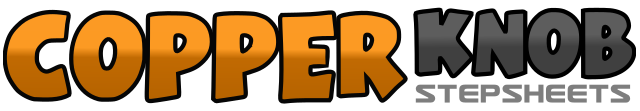 .......Count:64Wall:2Level:Intermediate.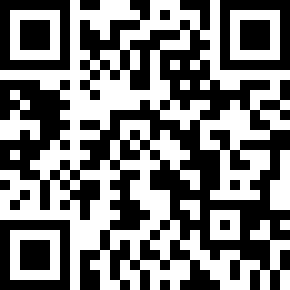 Choreographer:Margie Parrish (AUS) - March 2017Margie Parrish (AUS) - March 2017Margie Parrish (AUS) - March 2017Margie Parrish (AUS) - March 2017Margie Parrish (AUS) - March 2017.Music:By Your Side (feat. Chris Carmack) - Nashville Cast : (iTunes)By Your Side (feat. Chris Carmack) - Nashville Cast : (iTunes)By Your Side (feat. Chris Carmack) - Nashville Cast : (iTunes)By Your Side (feat. Chris Carmack) - Nashville Cast : (iTunes)By Your Side (feat. Chris Carmack) - Nashville Cast : (iTunes)........1,2&Step Fwd on R 45 deg, Step L behind R, Step Fwd on R 45 deg(&)3,4&Step Fwd on L 45 deg, Step R behind L, Step Fwd on L 45 deg (&)5,6Step/Rock Fwd onto R, Replace weight back onto L7&8Making 1/2 Turn R Shuffle Fwd on R stepping R,L,R  (6.00)1,2&Step Fwd on L 45 deg, Step R behind L, Step Fwd on L 45 deg(&)3,4&Step Fwd on R 45 deg, Step L behind R, Step Fwd on R 45 deg (&)5,6Step/Rock Fwd onto L, Replace weight back onto R7&8Making 1/4 Turn L Shuffle To L  stepping  L,R,L  (3.00)1,2Cross R over L, Step L to L side3&4Step R Behind L, Step L to L (&), Replace weight onto R ( sailor shuffle)&Step L beside R5,6Cross R over L, Step L to L side7&8Step R Behind L, Step L to L (&), Replace weight onto R ( sailor shuffle)1-2Step L behind R, Making 1/4 turn R step Fwd on R (6.00)3&4Shuffle Fwd on L stepping L,R,L5,6Step/Rock Fwd onto R, Replace weight back onto L7&8Make a full turn R on the spot stepping R,L,R1-2Step Fwd onto L, Make 1/4 turn L on both feet (pivot) (9.00)3&4Cross L in Front of R, Step R to R side (&), Cross L in Front of R (Cross shuffle)5,6Step back on R making 1/4 Turn L (6.00), Step L to L making 1/4 Turn L (3.00)7&8Angle body to L 45 Deg angle (1.30) and shuffle Fwd stepping R,L,R1,2Step Fwd on L, Touch Right beside L&3,4Step Back on R (&), Step Fwd on L, Step R beside L5,6Step/Rock Fwd onto L, Replace weight back onto R7&8Making 1/2 Turn L Shuffle fwd on L stepping L,R,L (7.30)1,2Step Fwd on R, Touch L beside R&3,4Step Back on L (&), Step Fwd on R, Step L beside R5,6Step/Rock Fwd onto R, Replace weight back onto L7&8Making 3/8 Turn R Shuffle fwd on R stepping R,L,R (12.00)1,2&Step/Rock Fwd onto L, Replace weight back onto R, Step L Beside R (&)3,4&Step/Rock Fwd onto R, Replace weight back onto L, Step R beside L (&)5,6Step Fwd on L, Make 1/2 Turn R on both feet, (Pivot) (6.00)7&8Making a Full turn over R step fwd L,R,L